Mr. Tomboulian’s RULES and EXPECTATIONS  I understand it is my responsibility to be accountable for my thoughts, behavior and actions inside and outside the classroom. I am a reflection of Christ and the Annunciation Catholic School.I will do my best to come to class prepared to work and contribute in a positive way to the teaching and instruction and help my classmates.There are rules and procedures to be followed so everyone can have a positive learning environment.I am aware of the dress code, school rules and procedures necessary for my success.I will try to be responsible to do what is right even if others are not. I will try not to be a distraction to others or to impact their ability to learn.Bullying is not acceptable behavior at any time or any place. I will do what I can to report or stop any actions where someone is being bullied or harmed either physically, mentally or emotionally.I have been informed about inappropriate internet access and abuse of resources.I am aware that cell phones, MP3s, PDAs and other electronic devices may only be used in class with permission.I will respect my fellow classmates, teachers, administrators and others with my tone of voice and choice of words, actions and behavior.I will take steps to apologize and resolve any harm or damage my thoughts, words or actions may have caused.Safety is critical – I will not do anything that may harm or injure myself or others.I am aware of the school and classroom expectations, rules, procedures and consequences that are necessary for my success and learning.I will attempt to do my best, to push for deeper understanding, and am aware my education is my personal journey taken under guidance and instruction.Student Signature: _________________________________________________Parent /Guardian Signature: _________________________________________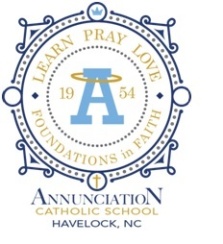 Date: ________________________________Annunciation Catholic School provides our students with a foundation in the Catholic Faith and a strong academic education. We develop active citizens who live and love as Christ did. We make the world a better place. We Pray. We Learn. We Love.